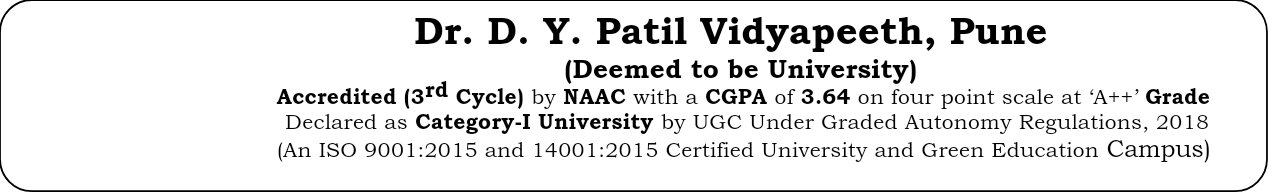 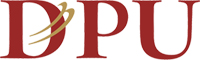 APPLICATION FORM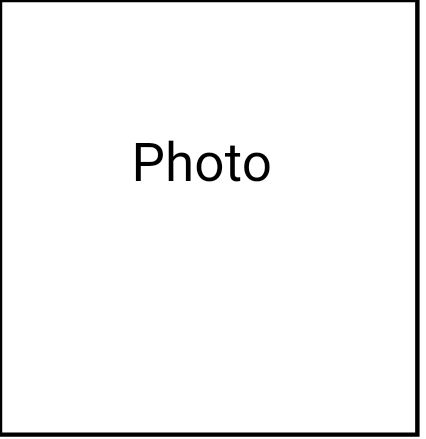 ToThe RegistrarDr. D. Y. Patil Vidyapeeth, Pune(Deemed to be University)Sant Tukaram NagarPimpri, Pune 411 018.Sir,      I wish to apply for a position in your Institute. The relevant details are as follows:POST APPLIED FOR: ______Associate Professor Management ____________________________________________________________1.1 NAME OF THE INSTITUTE: __________________________________________________________2.   PERSONAL INFORMATION:Full name: ……………………………………………………………………………………………...…….                                   (in CAPITAL letters)          (First name)      	           ( Middle Name )                               (Surname) 2.2  Address for correspondence: ………………………………………………………….…….…………        …………………………………………………………………………………………………………………..2.3  Permanent address: ……………………………………………………………………………………….        …………………………………………………………………………………………………………………..2.4 Contact Details: Telephone: ……… ……..……………. Cell Phone: ……………………………2.5 E-mail address: ……… ……………………………………………………………………………………2.6 Date of Birth: ……../.……/…………….. Age: …………  Marital Status: ……………………2.7 Category: … …………… Religion: … …………. Caste: …… ……….. Sub-Caste: …… . ACADEMIC QUALIFICATIONS: (starting with S.S.C.)WORK EXPERIENCE: (Starting with current employment)4.1 	Total Teaching Experience: __________________________4.2	Total Industry Experience: __________LANGUAGES KNOWN RESEARCH EXPERIENCE AND PUBLICATIONS:................................................................................................................................................................................................................................................................................................................................................................................................................................................................................................................... .........................................................................................................................................................................................................................................................................................EXTRA –CURRICULAR ACTIVITIES:……………………………………………………………………………………………………………………………………………………………………………………………………………………………………………………………………………………………………………………………………………………………………………………………………………………………………………………………………………………………………………………………………………………………………………………………………………………...……………………………………………………………………………………………………………………....................................................................................................HOBBIES:  ………………………………………………………………………………………………………………………………………………………………………………………………………………………………………………………………………………………………………………………………………………………………………………………………………………………………………………………………………………………………………………………………………………………………………………………………………….......................................................................................................................SPECIAL ACHIEVEMENTS:……………………………………………………………………………………………………………………………………………………………………………………………………………………………………………………………………………………………………………………………………………………………………………………………………………………………………………………………………………………………………………………………………………………………………………………………………………………..........................................................................................................ANY OTHER INFORMATION:……………………………………………………………………………………………………………………………………………………………………………………………………………………………………………………………………………………………………………………………………………………………………………………………………………………………………………………………………………………………………………………………………………………………………………………………………………………….......................................................................................................REFERENCES: …………………………………………………………………………………………….       ……………………………………………………………………………………...........  I hereby certify that the information given in this application is true and correct to the best of my knowledge and belief. I understand and agree that misrepresentation or omission of relevant facts will justify cancellation of application.Date: …………………………….                                  					Place: … ………………………….                                                                                                         (Signature of the Applicant) Sr. No.Qualification/DegreeYear of passingPrincipal /Special subject’sSchool / College / InstituteBoard / University% of marksClass / Grade(1)(2)(3)(4)(5)(6)(7)(8)12345Sr. No.PostPeriodPeriodPeriodInstitute / ManagementLast salary drawnSr. No.PostFromToTotal ExperienceInstitute / ManagementLast salary drawn(1)(2)(3)(4)(5)(6)LanguageReadSpeakWrite